Предмет: ЦветоводствоДекоративная зелень для букетов и композицийЕще один возможный участник цветочной композиции — разнообразная зелень. Зеленые ветки и листья придают букету объем и новые оттенки. В широтах, где люди по несколько месяцев живут среди снегов, многие испытывают острую тоску по яркому зеленому цвету, солнечным бликам на листве... Кроме того, за счет таких растений в букете можно достичь очень интересных результатов, особенно если использовать листья и ветки разных оттенков. Как вы знаете, зеленый цвет может быть и теплым (желтовато-зеленым, золотисто-зеленым), и холодным (голубоватым, серебристо-зеленым). Также зелень может быть разнообразной конфигурации — от мелких, дробных листочков (тысячелистник или колумнея) до больших, толстых и объемных листьев (монстера).Многие считают, что зелень в букете является просто дополнением, способом заполнить пустоты. Это не так! Листочки, ветки, травинки — такие же полноправные участники композиции, как и яркие цветы. И относиться к ним нужно так же уважительно.Зелень, предназначенную для букетов и композиций, можно условно поделить на несколько групп:Большие листья, создающие в букете крупные экстравагантные акценты: аспидистра, монстера, аралия.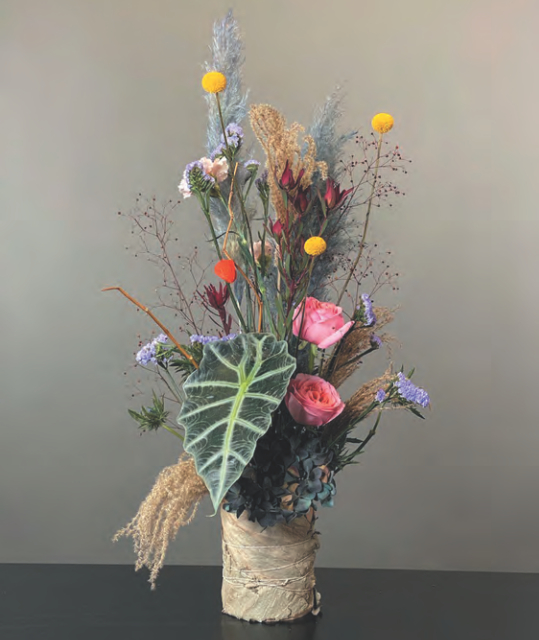 Этой композиции придает экстравагантность большой лист алоказииЛистья и ветки средних размеров, которые создают объем и форму, служат своего рода каркасом букета. Также они придают глубину и новые оттенки всей композиции. Например, листья фисташки или салала.Мелкие листочки, тонкие веточки придают букету «атмосферность», создают ощущение тумана, дымки, рассветного (или, наоборот, вечернего) настроения. Сюда можно отнести грин белл, аспарагус.Длинные тонкие травинки, придающие букету свежесть и динамику. С ними композиция может стать как более острой, так и более нежной, воздушной. Например, если зеленые травинки направлены вверх, имеют довольно жесткую форму, то букет станет чуть более «агрессивным». Если же зелень будет склоняющаяся, тонкая и мягкая, то вся композиция приобретет более спокойный и расслабленный вид. К этому виду зелени можно отнести берграсс или разновидности хлорофитума с тонкими и длинными листьями.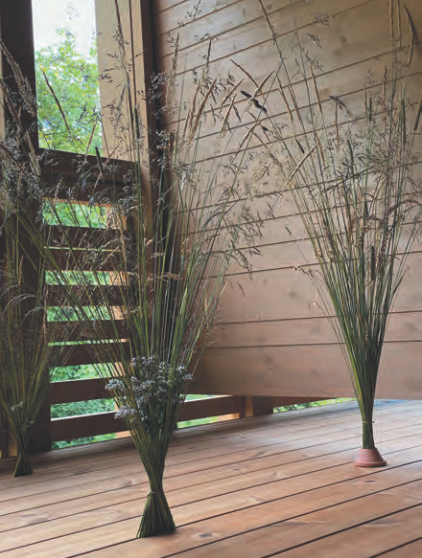 Воздушные легкие букеты из травЗадание:Прочитать лекцию, законспектировать важные моменты.Составить таблицу использования дополнительных зеленых элементов в букете.Нарисовать эскизы композиций с использованием «зелени»  Сезонность во флористике: времена года в составлении букетовНу вот и настал момент поговорить о сезонности во флористике! Использование цветов, относящихся к определенному сезону, создание букетов и композиций в соответствии с временем года — это одно из самых сильных средств достижения гармонии. Сразу уточню, я буду говорить об этом явлении применительно к России, так как на разных континентах сезонность разная, соответственно, и цветы очень отличаются. Охватить все сразу попросту невозможно.ВеснаВесенние цветы — крокусы, тюльпаны, нарциссы, ранункулюсы, анемоны. Букеты из весенних цветов получаются такие трепетные и нежные. Они больше всего подходят, например, для девушек от восемнадцати до тридцати лет. Цвета в таких композициях символизируют искренность, романтику, надежды. Для весенних букетов характерны тонкие, пудровые цвета. Движение в таком букете вялое, робкое, в нем не будет жестких вертикальных и диагональных линий.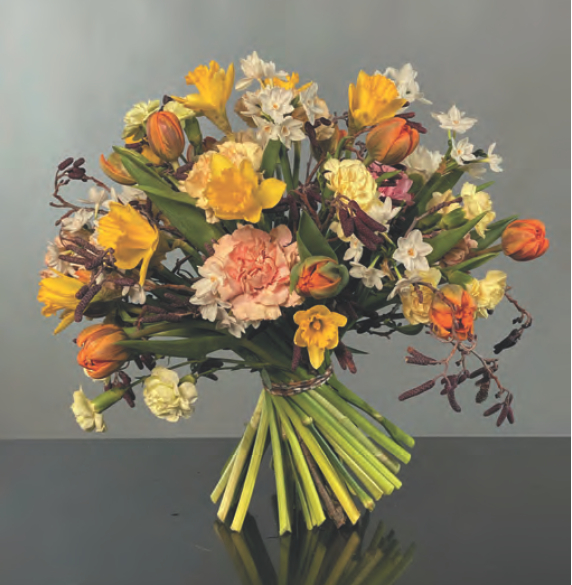 Пример весеннего букета: несколько видов нарциссов, тюльпаны, веточки ольхиС какими праздниками у нас ассоциируется весна? Это 8 Марта (цвета белый, розовый и лимонный, нежной зелени и мимозы), Пасха (розовый, зеленый, голубой, желтый). Если говорить о музыке, то весна — это Моцарт, Вивальди, Чайковский. Кстати, интересная идея для букетов — создать композиции, посвященные вдохновившим вас мелодиям. С какими цветами у вас будет ассоциироваться музыка тех или иных композиторов?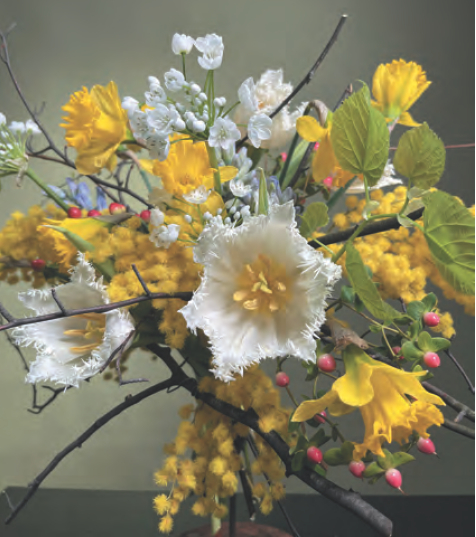 Весенний букет из бахромчатых белых тюльпанов, нарциссов, мимозы, розовых «ягодок» гиперикума, веток липы. Воплощенная свежесть!ЛетоВ это время года цветы вступают в активную фазу роста. Типично летние цветы — маки, васильки. Ключевое слово здесь — скорость, стремительность, яркие, теплые цвета. При составлении букета не нужно бояться активного движения, используйте четкие, даже резкие линии. Настроение — беззаботность, веселье, устремленность в будущее. Форма букета может быть рыхлой, свободной, а распределение цветов в букете — несимметричным, нестандартным. Используйте разноуровневые цветы, обрамляйте букет растениями на тонких стебельках — они будут как бы «порхать» вокруг него, символизировать бабочек, мотыльков, стрекоз. Стиль, с которым ассоциируются такие композиции, — барокко.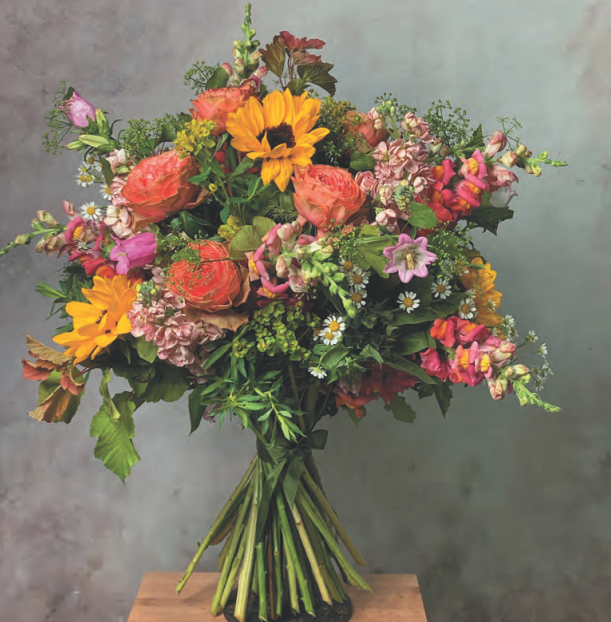 Яркий летний букет с подсолнухами и розами светло-кораллового оттенкаОсеньЗдесь ассоциации будут такие: спокойствие и задумчивость. В осенних букетах используют цветы более темных тонов, более насыщенного цвета, более статичных форм. Они уже вобрали в себя и настроение весны, и энергию лета. Они ассоциируются с мудростью, стабильностью. В букете все это могут представить хризантемы, георгины, ягоды шиповника, всевозможные плоды с ярко выраженной фактурой. Они уже не мягкие и светлые, а, скорее, кожистые и «деревянные». Часто включают в букет физалис и даже орехи. Символ осени — богатство и изобилие. Характерные оттенки — медь, золото, пурпур, цвет зрелых фруктов. Частью композиции могут стать изменившие цвет осенние листья, ветки с сухими ягодами. Материалы, с которыми ассоциируется осень, — плетеные корзины, грубая глина, парча, бархат, медь, золото.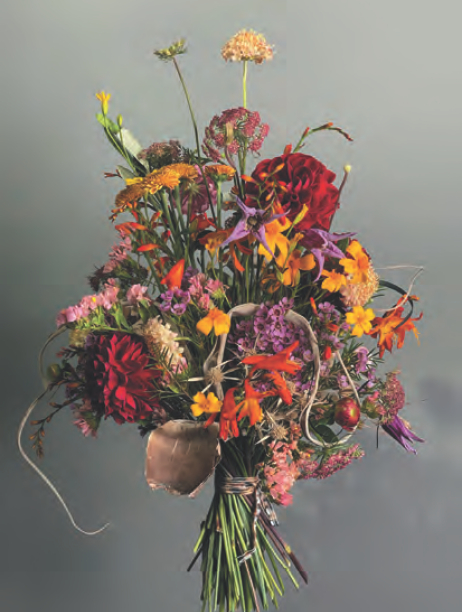 Осенний букет. Настроение в нем создают глубокие, яркие и насыщенные цветаЗимаС одной стороны, в зимних букетах часто встречаются яркие цвета и в первую очередь зеленый и красный (ассоциации с праздничной елкой). С другой стороны, в это время года мы можем наблюдать светлые композиции, как будто покрытые инеем. И то и другое для зимы, в общем-то, характерно. Поэтому в букетах присутствуют и орхидеи, и амариллисы, и мхи, и лишайники, и ветки с шишками! Можно добавлять вечнозеленые ветки, сухие травы. В зимнем букете движение будет острое, колкое, резкое. Для усиления «эффекта холода» также прекрасно подойдут голые ветки. Если говорить о музыке, то с зимой ассоциируются Бах и Рахманинов.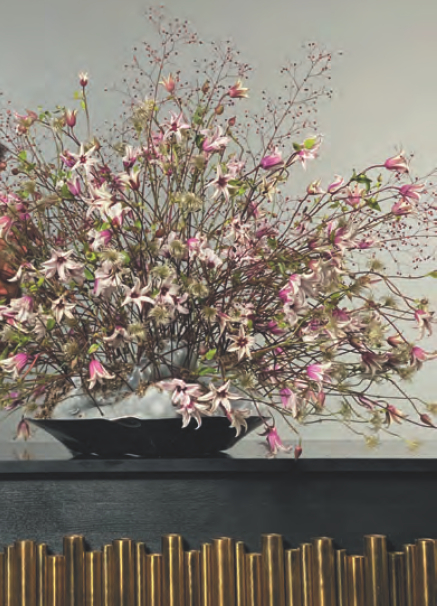 Эта зимняя композиция из клематисов и талинума напоминает куст с облетевшими листьями, немного припорошенный снегомНе просто так у нас тема цветов переплелась с темой музыки. Их связывает множество понятий — гармония, красота, умиротворение. Я считаю, что работа с цветами абсолютно любого человека может сделать лучше, добрее и мудрее. Флористика — это, если хотите, своего рода способ лечения. От депрессии, скуки, негатива. Особенно я бы рекомендовал занятия флористикой женщинам. Почему?Именно женщинам свойственно творчески перерабатывать пространство вокруг себя, создавать красоту, раскрывать свои способности через созидание.Флористика для дамы — возможность сохранить свое «я», свою важную роль хранительницы прекрасного с помощью цветов. Как известно, сила женщины — в тонкости ее чувств, интуиции, проницательности и эмпатии. Все эти качества способствуют созданию удивительных по красоте и глубине букетов!Именно женщины «воспитывают» тех, кто находится рядом с ними. Самый лучший способ воспитания — не с помощью криков и поучений, а с помощью личного примера, творческого переосмысления природы. И флористика — прекрасный способ не только получить удовольствие от творчества, но и вовлечь других в процесс создания прекрасного.Мы часто жалуемся, что разучились люди общаться друг с другом! Разучились строить отношения, понимать. Что делать-то? Вспоминать! Что не просто так во множестве мифов и легенд происхождение различных цветов связывалось именно с женщинами. Они ближе к природе. Они более утонченны, более чувствительны, более склонны к поиску красоты в окружающем мире. И дама, занимающаяся цветами и создающая букеты, становится «женщиной вдвойне», более способной строить отношения и привлекать к себе людей. Конечно, возвращение в мир гармонии и добра зависит не только от представительниц прекрасной части человечества. Но именно женское начало, именно возможность женщины творить и радовать других более всего способствует этой самой гармонии.Я не призываю к тому, чтобы все дамы непременно начали профессионально заниматься флористикой. Но если женщина может создавать красивые, гармоничные композиции из цветов, украшать дом, передавать своим детям способность создавать красоту — это прекрасно. К сожалению, сейчас почти утрачена традиция создания цветочных украшений для дома. Мир ускорился, времени катастрофически не хватает. И многим даже не приходит в голову, что иногда нужно все же пожертвовать чем-то второстепенным ради создания прекрасного. Поверьте, что иногда несколько часов или даже минут, посвященных работе с цветами и другими растениями, могут заменить полноценный отдых. А результат превзойдет все ожидания. Цветы способны стать настоящими терапевтами: помогают бороться с депрессией и усталостью; меняют в лучшую сторону не только окружающее нас пространство, но и нас самих. Но главное — с их помощью женщины могут возродить свою природную роль хранительниц прекрасного. А в глобальном смысле — восстановить мировое равновесие, вернуть в мир гармонию. Женская флористика, на мой взгляд, прекрасный способ это сделать!Задание:1.Прочитать конспект, записать важные моменты.2.Записать какие цветы подходят для создания ВЕСЕННИХ букетов, для ЛЕТНИХ, для ОСЕННИХ, для ЗИМНИХ.3. Зарисовать  2 букета( композиции) для любого времени года на выбор.